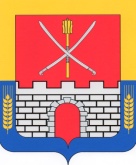 Об утверждении нормативных затрат на обеспечение функций администрации Прочноокопского сельского поселения Новокубанского района и подведомственных казенных учрежденийВ соответствии со статьей 19 Федерального закона от 5 апреля 2013 года № 44-ФЗ «О контрактной системе в сфере закупок товаров, работ, услуг для обеспечения государственных и муниципальных нужд», постановлением администрации Прочноокопского сельского поселения Новокубанского района от 05 апреля 2024 года № 45 «Об утверждении Правил определения нормативных затрат на обеспечение функций органов местного самоуправления Новокубанского городского поселения Новокубанского района и подведомственных им казенных учреждений» п о с т а н о в л я ю : 1. Утвердить нормативные затраты на обеспечение функций администрации Прочноокопского сельского поселения Новокубанского района и подведомственных казенных учреждений администрации Прочноокопского сельского поселения Новокубанского района согласно приложению к настоящему постановлению. 2. Администрации Прочноокопского сельского поселения Новокубанского района и подведомственным казенным учреждениям администрации Прочноокопского сельского поселения Новокубанского района при осуществлении соответствующих закупок руководствоваться указанными нормативными затратами. 3. Обеспечение размещения настоящего постановления на официальном сайте единой информационной системы в сфере закупок в информационно телекоммуникационной сети «Интернет» и контроль за выполнением настоящего постановления возложить на начальника финансового отдела (Н.А.Выборова). 4. Постановление вступает в силу со дня его подписания.ГлаваПрочноокопского сельского поселенияНовокубанского района                                                                      Р.Ю.ЛысенкоЗатраты на информационно-коммуникационные технологииЗатраты на услуги связиТаблица №1Затраты на абонентскую платуТаблица №2Затраты на  сеть Интернет и услуги интернет-провайдеровЗатраты на содержание имуществаТаблица №3Затраты на техническое обслуживание и регламентно-профилактический ремонт вычислительной техники, принтеров, копировальных аппаратов и иной оргтехникиЗатраты на приобретение прочих работ и услуг, не относящиеся к затратам на услуги связи, аренду и содержание имуществаТаблица №4Затраты на оплату услуг по сопровождению справочно-правовых системТаблица №5Затраты на оплату услуг по сопровождению и приобретению иного программного обеспеченияТаблица №6Затраты на оплату работ по монтажу (установке), дооборудованию и наладке оборудованияЗатраты на приобретение основных средствПериодичность приобретения определяется максимальным сроком полезного использования в соответствии с Постановлением Правительства Российской Федерации от 1 января 2002 года №1 «О классификации основных средств, включаемых в амортизационные группы».Категории и группы должностей приводятся в соответствии с Перечнем должностей муниципальной службы, утвержденным распоряжением администрации Прочноокопского сельского поселения Новокубанского района от 01.10.2023 № 20-р «Об утверждении штатного расписания администрации Прочноокопского сельского поселения Новокубанского района».Таблица №7Затраты на приобретение рабочих станцийТаблица №8Затраты на приобретение принтеров, многофункциональныхустройств и копировальных аппаратов (оргтехники)Затраты на приобретение материальных запасовПериодичность приобретения определяется максимальным сроком полезного использования в соответствии с Постановлением Правительства Российской Федерации от 1 января 2002 года №1 «О классификации основных средств, включаемых в амортизационные группы».Категории и группы должностей приводятся в соответствии с Перечнем должностей муниципальной службы, утвержденным распоряжением администрации Прочноокопского сельского поселения Новокубанского района от 01.10.2023 № 20-р «Об утверждении штатного расписания администрации Прочноокопского сельского поселения Новокубанского района».Таблица №9Затраты на приобретение расходных материалов для принтеров, многофункциональных устройств, копировальных аппаратов и иной оргтехникиПрочие затратыЗатраты на коммунальные услугиТаблица №10Затраты на  электроснабжениеТаблица №11Затраты на теплоснабжение, горячее водоснабжениеТаблица №12Затраты на холодное водоснабжение и водоотведениеЗатраты на содержание имущества, не отнесенные  к затратам на содержание имущества в рамках затрат на информационно-коммуникационные технологииТаблица №13Затраты на техническое обслуживание и регламентно-профилактический ремонт систем обеспечения пожарной безопасностиТаблица №14Затраты на проведение текущего ремонта помещенийТаблица №15Затраты на вывоз твердых бытовых отходовЗатраты на приобретение прочих работ и услуг, не относящиеся к затратам на услуги связи, транспортные услуги, оплату расходов по договорам об оказании услуг, связанных с проездом и наймом жилого помещения в связи с командированием работников, заключаемым со сторонними организациями, а также к затратам на коммунальные услуги, аренду помещений и оборудования, содержание имущества в рамках прочих затрат и затратам на приобретение прочих работ и услуг в рамках затрат на информационно-коммуникационные технологииТаблица №16Затраты на приобретение специальных журналов и бланков строгой отчетностиТаблица №17Затраты на проведение диспансеризации работниковЗатраты на приобретение материальных запасов, не отнесенные                                       к затратам на приобретение материальных запасов в рамках затрат на информационно-коммуникационные технологииТаблица №18Затраты на приобретение бланочной продукцииТаблица №19Затраты на приобретение канцелярских принадлежностейЗатраты на дополнительное профессиональное образование работниковТаблица №20Затраты на приобретение образовательных услуг по профессиональной переподготовке и повышению квалификацииТаблица №21Затраты на оплату услуг по дератизации и дезинсекции Объем расходов, рассчитанный с применением нормативных затрат, может быть изменен по решению главы Прочноокопского сельского поселения Новокубанского района в пределах утвержденных на эти цели лимитов бюджетных обязательств по соответствующему коду классификации расходов бюджетов.Начальник финансового отдела администрации Прочноокопского сельскогопоселения Новокубанского район                                                  Н.А. ВыбороваАДМИНИСТРАЦИЯАДМИНИСТРАЦИЯПРОЧНООКОПСКОГО СЕЛЬСКОГО ПОСЕЛЕНИЯПРОЧНООКОПСКОГО СЕЛЬСКОГО ПОСЕЛЕНИЯНОВОКУБАНСКОГО РАЙОНАНОВОКУБАНСКОГО РАЙОНАПОСТАНОВЛЕНИЕПОСТАНОВЛЕНИЕот 08.04.2024 года      № 47ст. Прочноокопскаяст. ПрочноокопскаяПРИЛОЖЕНИЕк постановлению администрацииПрочноокопского сельского поселения Новокубанского районаот  _______________   № _____№п/пНаименование услугиКоличество абонентских номеров пользовательского (оконечного) оборудования, подключенного к сети местной телефонной связи, используемых для передачи голосовой информацииЕжемесячная абонентская плата в расчете на 1 абонентский номер для передачи голосовой информации, руб.Количест-во месяцев предоставления услугиСумма затрат (не более), руб.Администрация Прочноокопского сельского поселения Новокубанского районаАдминистрация Прочноокопского сельского поселения Новокубанского районаАдминистрация Прочноокопского сельского поселения Новокубанского районаАдминистрация Прочноокопского сельского поселения Новокубанского районаАдминистрация Прочноокопского сельского поселения Новокубанского районаАдминистрация Прочноокопского сельского поселения Новокубанского района1.Абонентская плата за телефонную линию28501220400Муниципальное казенное учреждение культуры «Прочноокопский КДЦ»Муниципальное казенное учреждение культуры «Прочноокопский КДЦ»Муниципальное казенное учреждение культуры «Прочноокопский КДЦ»Муниципальное казенное учреждение культуры «Прочноокопский КДЦ»Муниципальное казенное учреждение культуры «Прочноокопский КДЦ»Муниципальное казенное учреждение культуры «Прочноокопский КДЦ»1.Абонентская плата за телефонную линию48501240800№п/пНаименование услугиКоличество каналов передачи данных сети «Интернет»Месячная цена аренды канала передачи данных сети «Интернет»Количество месяцев аренды канала передачи данных сети «Интернет»Сумма затрат (не более), руб.Администрация Прочноокопского сельского поселения Новокубанского районаАдминистрация Прочноокопского сельского поселения Новокубанского районаАдминистрация Прочноокопского сельского поселения Новокубанского районаАдминистрация Прочноокопского сельского поселения Новокубанского районаАдминистрация Прочноокопского сельского поселения Новокубанского районаАдминистрация Прочноокопского сельского поселения Новокубанского района1.Предоставление доступа к сети Интернет без ограничения объема потребляемого трафика в течение 12 месяцев132901239480Муниципальное казенное учреждение культуры «Прочноокопский КДЦ»Муниципальное казенное учреждение культуры «Прочноокопский КДЦ»Муниципальное казенное учреждение культуры «Прочноокопский КДЦ»Муниципальное казенное учреждение культуры «Прочноокопский КДЦ»Муниципальное казенное учреждение культуры «Прочноокопский КДЦ»Муниципальное казенное учреждение культуры «Прочноокопский КДЦ»1.Предоставление доступа к сети Интернет без ограничения объема потребляемого трафика в течение 12 месяцев141401249680№п/пНаименование оргтехникиКоличество принтеров, многофункциональных устройств, копировальных аппаратов и иной оргтехники, штЦена технического обслуживания и регламентно­профилактического ремонта в расчете на ед.вычислительной техники в год, руб.Сумма затрат технического обслуживания и регламентно-профилактического ремонта  (не более) в год, руб.Администрация Прочноокопского сельского поселения Новокубанского районаАдминистрация Прочноокопского сельского поселения Новокубанского районаАдминистрация Прочноокопского сельского поселения Новокубанского районаАдминистрация Прочноокопского сельского поселения Новокубанского районаАдминистрация Прочноокопского сельского поселения Новокубанского района1.Принтеры, многофункциональные устройства, ноутбуки, компьютеры, телефонные аппараты  16200032000Муниципальное казенное учреждение культуры «Прочноокопский КДЦ»Муниципальное казенное учреждение культуры «Прочноокопский КДЦ»Муниципальное казенное учреждение культуры «Прочноокопский КДЦ»Муниципальное казенное учреждение культуры «Прочноокопский КДЦ»Муниципальное казенное учреждение культуры «Прочноокопский КДЦ»1.Принтеры, многофункциональные устройства, ноутбуки, компьютеры, телефонные аппараты  24200048000№п/пНаименование  Сумма затрат (цена сопровождения справочно-правовой системы)  (не более) в год, руб.Администрация Прочноокопского сельского поселения Новокубанского районаАдминистрация Прочноокопского сельского поселения Новокубанского районаАдминистрация Прочноокопского сельского поселения Новокубанского района1.Сопровождение установленного Электронного периодического справочника "Система ГАРАНТ" (информационный продукт вычислительной техники)36000№п/пНаименование  Сумма затрат (цена сопровождения и приобретения программного обеспечения)  (не более) в год, руб.Администрация Прочноокопского сельского поселения Новокубанского районаАдминистрация Прочноокопского сельского поселения Новокубанского районаАдминистрация Прочноокопского сельского поселения Новокубанского района1.Сопровождение, модернизация программного обеспечения АС «Бюджет поселения» в течение 12 месяцев на 1 рабочее место120002.Сопровождение программного обеспечения АРМ «Муниципал» в течение 12 месяцев на 1 рабочее место120003.Разработка, настройка, адаптация, модификация, сопровождение, тестирование и консультационные услуги в сфере разработки программ для ЭВМ, сайтов и баз данных120000№п/пНаименование  мероприятияКоличество   оборудования, шт.Количество   оборудования, шт.Цена монтажа                за единицу оборудования, руб.Сумма затрат    (не более), руб.Администрация Прочноокопского сельского поселения Новокубанского районаАдминистрация Прочноокопского сельского поселения Новокубанского районаАдминистрация Прочноокопского сельского поселения Новокубанского районаАдминистрация Прочноокопского сельского поселения Новокубанского районаАдминистрация Прочноокопского сельского поселения Новокубанского районаАдминистрация Прочноокопского сельского поселения Новокубанского района1.Монтаж (установка) систем кондиционированияМонтаж (установка) систем кондиционирования55000250002.Техническое обслуживание систем кондиционирования (в т.ч. заправка)Техническое обслуживание систем кондиционирования (в т.ч. заправка)52200110003.Ремонт систем кондиционированияРемонт систем кондиционирования5260013000Муниципальное казенное учреждение культуры «Прочноокопский КДЦ»Муниципальное казенное учреждение культуры «Прочноокопский КДЦ»Муниципальное казенное учреждение культуры «Прочноокопский КДЦ»Муниципальное казенное учреждение культуры «Прочноокопский КДЦ»Муниципальное казенное учреждение культуры «Прочноокопский КДЦ»Муниципальное казенное учреждение культуры «Прочноокопский КДЦ»1.Техническое обслуживание систем кондиционирования (в т.ч. заправка)77220013400№п/пНаименование   Должности, категории должностейНорма, штКоличество, шт.Срок полезного использованияЦена приобретения 1 комплекта, руб.Сумма затрат    (не более), рубАдминистрация Прочноокопского сельского поселения Новокубанского районаАдминистрация Прочноокопского сельского поселения Новокубанского районаАдминистрация Прочноокопского сельского поселения Новокубанского районаАдминистрация Прочноокопского сельского поселения Новокубанского районаАдминистрация Прочноокопского сельского поселения Новокубанского районаАдминистрация Прочноокопского сельского поселения Новокубанского районаАдминистрация Прочноокопского сельского поселения Новокубанского районаАдминистрация Прочноокопского сельского поселения Новокубанского района1.Рабочая станция (системный блок, монитор, клавиатура, мышь или моноблок)Все категории должностейне более одного комплекта в расчете на 1 работника13 года5000050000№п/пНаименование   Должности, категории должностейНорма, штКоличество, шт.Срок полезного использованияЦена за единицу, руб.Сумма затрат    (не более), рубАдминистрация Прочноокопского сельского поселения Новокубанского районаАдминистрация Прочноокопского сельского поселения Новокубанского районаАдминистрация Прочноокопского сельского поселения Новокубанского районаАдминистрация Прочноокопского сельского поселения Новокубанского районаАдминистрация Прочноокопского сельского поселения Новокубанского районаАдминистрация Прочноокопского сельского поселения Новокубанского районаАдминистрация Прочноокопского сельского поселения Новокубанского районаАдминистрация Прочноокопского сельского поселения Новокубанского района1. Принтер лазерный, способ печати ч/б Все категории должностейне более 1 в расчете на 1 работника23 года2930058600Муниципальное казенное учреждение культуры «Прочноокопский КДЦ»Муниципальное казенное учреждение культуры «Прочноокопский КДЦ»Муниципальное казенное учреждение культуры «Прочноокопский КДЦ»Муниципальное казенное учреждение культуры «Прочноокопский КДЦ»Муниципальное казенное учреждение культуры «Прочноокопский КДЦ»Муниципальное казенное учреждение культуры «Прочноокопский КДЦ»Муниципальное казенное учреждение культуры «Прочноокопский КДЦ»Муниципальное казенное учреждение культуры «Прочноокопский КДЦ»1. Принтер лазерный, способ печати ч/б Все категории должностейне более 1 в расчете на 1 работника13 года1800018000№п/пНаименование   Расчетная потребность на устройство (не более шт. в квартал)Тип расходного материала Цена за единицу, руб.Сумма затрат   на одно устройство (не более), рубАдминистрация Прочноокопского сельского поселения Новокубанского районаАдминистрация Прочноокопского сельского поселения Новокубанского районаАдминистрация Прочноокопского сельского поселения Новокубанского районаАдминистрация Прочноокопского сельского поселения Новокубанского районаАдминистрация Прочноокопского сельского поселения Новокубанского районаАдминистрация Прочноокопского сельского поселения Новокубанского района1.Принтер или многофункциональное устройство2  Комплект картриджей120024001.Принтер или многофункциональное устройство2тонер5001000Муниципальное казенное учреждение культуры «Прочноокопский КДЦ»Муниципальное казенное учреждение культуры «Прочноокопский КДЦ»Муниципальное казенное учреждение культуры «Прочноокопский КДЦ»Муниципальное казенное учреждение культуры «Прочноокопский КДЦ»Муниципальное казенное учреждение культуры «Прочноокопский КДЦ»Муниципальное казенное учреждение культуры «Прочноокопский КДЦ»1.Принтер  или многофункциональное устройство2 Комплект картриджей120024001.Принтер  или многофункциональное устройство2тонер5001000№п/пНаименование    Расчетная потребность, кВт/чТариф, руб.Сумма затрат                 (не более), руб.Администрация Прочноокопского сельского поселения Новокубанского районаАдминистрация Прочноокопского сельского поселения Новокубанского районаАдминистрация Прочноокопского сельского поселения Новокубанского районаАдминистрация Прочноокопского сельского поселения Новокубанского районаАдминистрация Прочноокопского сельского поселения Новокубанского района1.Услуги электроснабжения6274512,75800000Муниципальное казенное учреждение культуры «Прочноокопский КДЦ»Муниципальное казенное учреждение культуры «Прочноокопский КДЦ»Муниципальное казенное учреждение культуры «Прочноокопский КДЦ»Муниципальное казенное учреждение культуры «Прочноокопский КДЦ»Муниципальное казенное учреждение культуры «Прочноокопский КДЦ»1.Услуги электроснабжения1215012,75155000№п/пНаименование    Расчетная потребность, ГкалТариф, руб.Сумма затрат                 (не более), руб.Муниципальное казенное учреждение культуры «Прочноокопский КДЦ»Муниципальное казенное учреждение культуры «Прочноокопский КДЦ»Муниципальное казенное учреждение культуры «Прочноокопский КДЦ»Муниципальное казенное учреждение культуры «Прочноокопский КДЦ»Муниципальное казенное учреждение культуры «Прочноокопский КДЦ»1. Тепловая энергия155,84511,44703000№п/пНаименование    Расчетная потребность, куб.мТариф, руб.Сумма затрат                 (не более), руб.Администрация Прочноокопского сельского поселения Новокубанского районаАдминистрация Прочноокопского сельского поселения Новокубанского районаАдминистрация Прочноокопского сельского поселения Новокубанского районаАдминистрация Прочноокопского сельского поселения Новокубанского районаАдминистрация Прочноокопского сельского поселения Новокубанского района1.Холодное водоснабжение356,05170Муниципальное казенное учреждение культуры «Прочноокопский КДЦ»Муниципальное казенное учреждение культуры «Прочноокопский КДЦ»Муниципальное казенное учреждение культуры «Прочноокопский КДЦ»Муниципальное казенное учреждение культуры «Прочноокопский КДЦ»Муниципальное казенное учреждение культуры «Прочноокопский КДЦ»1.Холодное водоснабжение6956,053900№п/пНаименование    Количество обслуживаемых устройств, штЦена обслуживания            1-го устройства, руб./в годСумма затрат                 (не более), руб.Муниципальное казенное учреждение культуры «Прочноокопский КДЦ»Муниципальное казенное учреждение культуры «Прочноокопский КДЦ»Муниципальное казенное учреждение культуры «Прочноокопский КДЦ»Муниципальное казенное учреждение культуры «Прочноокопский КДЦ»Муниципальное казенное учреждение культуры «Прочноокопский КДЦ»2.Здание КДЦ  ст. Прочноокопская, ул. Ленина, 1531905000905000Объекты недвижимости планируемых к проведению текущего ремонта.Цена текущего ремонта  площади здания,                         руб./годЗатраты на проведение текущего ремонта помещений в год (не более), руб.Администрация Прочноокопского сельского поселения Новокубанского районаАдминистрация Прочноокопского сельского поселения Новокубанского районаАдминистрация Прочноокопского сельского поселения Новокубанского районаИсходя из фактической площади нежилого помещения, находящего на балансе учрежденияВ соответствии со сметной документацией30000Муниципальное казенное учреждение культуры «Прочноокопский КДЦ»Муниципальное казенное учреждение культуры «Прочноокопский КДЦ»Муниципальное казенное учреждение культуры «Прочноокопский КДЦ»Исходя из фактической площади нежилого помещения, находящего на балансе учрежденияВ соответствии со сметной документацией110000№п/пНаименование  услугиКоличество твердых бытовых отходов в год, куб.мЦена вывоза 1 куб. м твердых бытовых отходов, руб.Сумма затрат                 (не более), руб.Администрация Прочноокопского сельского поселения Новокубанского районаАдминистрация Прочноокопского сельского поселения Новокубанского районаАдминистрация Прочноокопского сельского поселения Новокубанского районаАдминистрация Прочноокопского сельского поселения Новокубанского районаАдминистрация Прочноокопского сельского поселения Новокубанского района1.Вывоз твердых бытовых отходов36602,322000Муниципальное казенное учреждение культуры «Прочноокопский КДЦ»Муниципальное казенное учреждение культуры «Прочноокопский КДЦ»Муниципальное казенное учреждение культуры «Прочноокопский КДЦ»Муниципальное казенное учреждение культуры «Прочноокопский КДЦ»Муниципальное казенное учреждение культуры «Прочноокопский КДЦ»1.Вывоз твердых бытовых отходов45623,9828000№п/пНаименование    Количество приобретаемых спецжурналов и бланков строгой отчетности, штЦена за 1 спецжурнал или бланк строгой отчетности, руб.Сумма затрат                 (не более), руб.Администрация Прочноокопского сельского поселения Новокубанского районаАдминистрация Прочноокопского сельского поселения Новокубанского районаАдминистрация Прочноокопского сельского поселения Новокубанского районаАдминистрация Прочноокопского сельского поселения Новокубанского районаАдминистрация Прочноокопского сельского поселения Новокубанского района1.Журналы и бланки строгой отчетности120039,8047760Муниципальное казенное учреждение культуры «Прочноокопский КДЦ»Муниципальное казенное учреждение культуры «Прочноокопский КДЦ»Муниципальное казенное учреждение культуры «Прочноокопский КДЦ»Муниципальное казенное учреждение культуры «Прочноокопский КДЦ»Муниципальное казенное учреждение культуры «Прочноокопский КДЦ»1.Журналы и бланки строгой отчетности63037,023310№п/пКатегория работников   Численность работников, подлежащих диспансеризации, чел.Цена проведения диспансеризации на 1 работника,  руб.Сумма затрат                 (не более), руб.Администрация Прочноокопского сельского поселения Новокубанского районаАдминистрация Прочноокопского сельского поселения Новокубанского районаАдминистрация Прочноокопского сельского поселения Новокубанского районаАдминистрация Прочноокопского сельского поселения Новокубанского районаАдминистрация Прочноокопского сельского поселения Новокубанского района1.Мужчины (до 40 лет)2400080002.Женщины (до 40 лет)1420042003.Мужчины (от 40 лет)1420042004.Женщины (от 40 лет)5450022500Муниципальное казенное учреждение культуры «Прочноокопский КДЦ»Муниципальное казенное учреждение культуры «Прочноокопский КДЦ»Муниципальное казенное учреждение культуры «Прочноокопский КДЦ»Муниципальное казенное учреждение культуры «Прочноокопский КДЦ»Муниципальное казенное учреждение культуры «Прочноокопский КДЦ»1.Мужчины (до 40 лет)1240224022.Женщины (до 40 лет)52505125253.Женщины (от 40 лет)4268010720№п/пНаименование бланочной продукцииКоличество бланочной продукцииЦена единицы бланочной продукции, руб.Сумма затрат                 (не более), руб.Администрация Прочноокопского сельского поселения Новокубанского районаАдминистрация Прочноокопского сельского поселения Новокубанского районаАдминистрация Прочноокопского сельского поселения Новокубанского районаАдминистрация Прочноокопского сельского поселения Новокубанского районаАдминистрация Прочноокопского сельского поселения Новокубанского района1.Плакаты10505002.Листовки50030150003.Грамоты504020004.Благодарственные письма, приветственные адреса100303000Муниципальное казенное учреждение культуры «Прочноокопский КДЦ»Муниципальное казенное учреждение культуры «Прочноокопский КДЦ»Муниципальное казенное учреждение культуры «Прочноокопский КДЦ»Муниципальное казенное учреждение культуры «Прочноокопский КДЦ»Муниципальное казенное учреждение культуры «Прочноокопский КДЦ»1.Плакаты1350750№п/пНаименование  Ед.изм.Кол-воЦена за единицу,               руб.Сумма затрат                 (не более), руб.Администрация Прочноокопского сельского поселения Новокубанского районаАдминистрация Прочноокопского сельского поселения Новокубанского районаАдминистрация Прочноокопского сельского поселения Новокубанского районаАдминистрация Прочноокопского сельского поселения Новокубанского районаАдминистрация Прочноокопского сельского поселения Новокубанского районаАдминистрация Прочноокопского сельского поселения Новокубанского района1.Бумага для оргтехники      пачка60360216002.Папка-вкладыш (файл)упак.51557753.Скоросшивательшт2002040004.Папка с завязкамишт1002727005.Степлер шт528514256.Ручка шар.шт1002020007.Скобы для степлераупак.25276758.Скрепкиупак.305015009.Корректоршт154567510.Блок для записейшт20110220011.Клейшт73524512.Карандашшт5025125013.Закладки самоклеящиесяшт2045900Муниципальное казенное учреждение культуры «Прочноокопский КДЦ»Муниципальное казенное учреждение культуры «Прочноокопский КДЦ»Муниципальное казенное учреждение культуры «Прочноокопский КДЦ»Муниципальное казенное учреждение культуры «Прочноокопский КДЦ»Муниципальное казенное учреждение культуры «Прочноокопский КДЦ»Муниципальное казенное учреждение культуры «Прочноокопский КДЦ»1.Бумага для оргтехникипачка170360612002.Папка-вкладыш (файл 100 шт))упак.1515523253.Скоросшивательшт2002040004.Папка с завязкамишт2002754005.Степлер шт528514256.Ручка шар.шт30206007.Скобы для степлераупак.15274058.Скрепкиупак.205010009.Штрих-корректоршт204590010.Блок для записейшт10110110011.Клейшт103535012.Карандашшт202550013.Скоросшиватель пластиковыйшт401560014.Обложка Делошт70181260№п/пНаименование образовательной программыКоличество работников, чел.Цена обучения одного работника, руб.Сумма затрат,            руб.Администрация Прочноокопского сельского поселения Новокубанского районаАдминистрация Прочноокопского сельского поселения Новокубанского районаАдминистрация Прочноокопского сельского поселения Новокубанского районаАдминистрация Прочноокопского сельского поселения Новокубанского районаАдминистрация Прочноокопского сельского поселения Новокубанского района1.Повышение квалификации240008000Муниципальное казенное учреждение культуры «Прочноокопский КДЦ»Муниципальное казенное учреждение культуры «Прочноокопский КДЦ»Муниципальное казенное учреждение культуры «Прочноокопский КДЦ»Муниципальное казенное учреждение культуры «Прочноокопский КДЦ»Муниципальное казенное учреждение культуры «Прочноокопский КДЦ»1.Повышение квалификации235007000№п/пНаименование  Сумма затрат (цена услуги)  (не более) в год, руб.Администрация Прочноокопского сельского поселения Новокубанского районаАдминистрация Прочноокопского сельского поселения Новокубанского районаАдминистрация Прочноокопского сельского поселения Новокубанского района1.Услуги дератизации, дезинсекции47000Муниципальное казенное учреждение культуры «Прочноокопский КДЦ»Муниципальное казенное учреждение культуры «Прочноокопский КДЦ»Муниципальное казенное учреждение культуры «Прочноокопский КДЦ»1.Услуги дератизации, дезинсекции 14700